Information for continuing education (CE) creditAntibiotic Stewardship in the Ambulatory Care Setting: The New FrontierActivity date: August 22, 2019Course director: Lynda StencelVizient is committed to complying with the criteria set forth by the accrediting agencies in order to provide this quality course.  To receive credit for educational activities, you must successfully complete all course requirements.RequirementsAttend the course in its entiretyAfter the course, you will receive an email with instructions and an access code that you will need to obtain your CE creditComplete the process no later than Friday, October 4, 2019Upon successful completion of the course requirements, you will be able to print your CE certificate and/or statement of credit for pharmacy education.Important note for pharmacists and pharmacy techniciansAll credit awarded to pharmacists must be via CPE Monitor; paper certificates are not valid for submission.  Pharmacists will be able to print individual statements of credit and their transcripts from their NABP e-profile created at www.mycpemonitor.net or www.nabp.net.Please provide an accurate NABP ID number and date of birth (mm/dd – do not include birth year)Vizient will upload your NABP ID number and date of birth into CPE Monitor within 24 hours after the completion of all steps required to receive creditIf your NABP ID number and/or date of birth are returned as invalid after the upload, Vizient will make one attempt to contact you for corrections within a 45-day window. After the 45-day window expires, Vizient will not accept the information, and Vizient will not be able to process your CE credit.Pharmacist and physician learning objectivesDescribe the current drivers of antibiotic stewardship in the ambulatory care settingList the key components of the upcoming Joint Commission’s Ambulatory Stewardship Medication Management Standards Discuss the effectiveness of various ambulatory care stewardship strategiesDiscuss a national survey that will be conducted to assess readiness for the new accreditation standardsPharmacy technician learning objectivesDefine the elements that comprise ambulatory care stewardship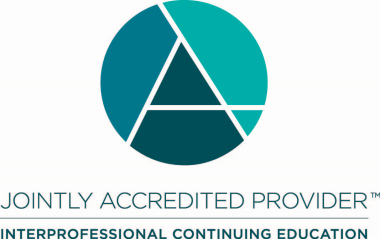 Joint Accreditation Statement:In support of improving patient care, Vizient, Inc. is jointly accredited by the Accreditation Council for Continuing Medical Education (ACCME), the Accreditation Council for Pharmacy Education (ACPE), and the American Nurses Credentialing Center (ANCC) to provide continuing education for the healthcare team.____________________________________________Designation Statements:PHARMACYVizient, Inc. designates this activity for a maximum of 1.00 ACPE credit hours. Universal Activity Number: JA0006103-0000-19-111-L01-PUniversal Activity Number: JA0006103-0000-19-111-L01-TPHYSICIANVizient, Inc. designates this live activity for a maximum of 1.00 AMA PRA Category 1 Credit(s) ™.  Physicians should claim only the credit commensurate with the extent of their participation in the activity.CEUVizient, Inc. will award CEUs to each participant who successfully completes this program. The CEU is a nationally recognized unit of measure for continuing education and training programs that meet certain criteria (1 contact hour = 0.1 CEU).CONFLICT OF INTEREST/CONTENT VALIDATION POLICY:As an accredited provider of continuing medical education/continuing education Vizient is dedicated to ensuring balance, independence, objectivity, and scientific rigor in all of its CME/CE activities. Vizient requires all potential faculty and program planners, in advance, to disclose financial relationships with relevant commercial interests. Vizient uses that information to determine whether prospective contributors have potential conflicts of interest. If significant relationships are disclosed, Vizient assesses how those potential conflicts of interest may affect CME/CE content. Vizient requires that all conflicts of interest be resolved prior to participation in the activity. Vizient is committed to resolving potential conflicts of interest, although if contributors have significant relationships that cannot be reconciled, Vizient reserves the right to prohibit participation.  Faculty presenters are also expected to disclose any discussion of (1) off-label or investigational uses of FDA approved commercial products or devices or (2) products or devices not yet approved in the United States. DISCLOSURE STATEMENTS:Current accrediting agency guidelines and Vizient policy state that participants in educational activities should be made aware of any affiliation or financial interest that may affect the presentation and if there will be any discussion of unapproved or investigative use of commercial products/devices. Each planning committee member, reviewer and speaker has completed a Disclosure of Relevant Financial Relationships form.Relevant financial relationships: Planning committee members and speakers have nothing to disclosePlanning committee membersCourse reviewerSpeakersKristi Kuper, PharmD, BCPSSenior Clinical Manager, Infectious DiseasesVizientLynda Stencel, BSBASenior Director, Pharmacy & Supply NetworksVizientGretchen Brummel, PharmD, BCPSPharmacy Executive DirectorVizientTamaya Bhowmick, MDAssistant Professor of Medicine, Infectious DiseasesRobert Wood Johnson University HospitalKristi Kuper, PharmD, BCPSClinical Manager, Infectious DiseasesVizientKatherine Fleming, MDMedical Epidemiologist, the Office of Antibiotic Stewardship, Division of HealthcareCDCRebecca Wrenn, PharmD, BCPSInfectious Diseases Clinical Pharmacist, Duke University HospitalDuke Center for Antimicrobial Stewardship and Infection Prevention